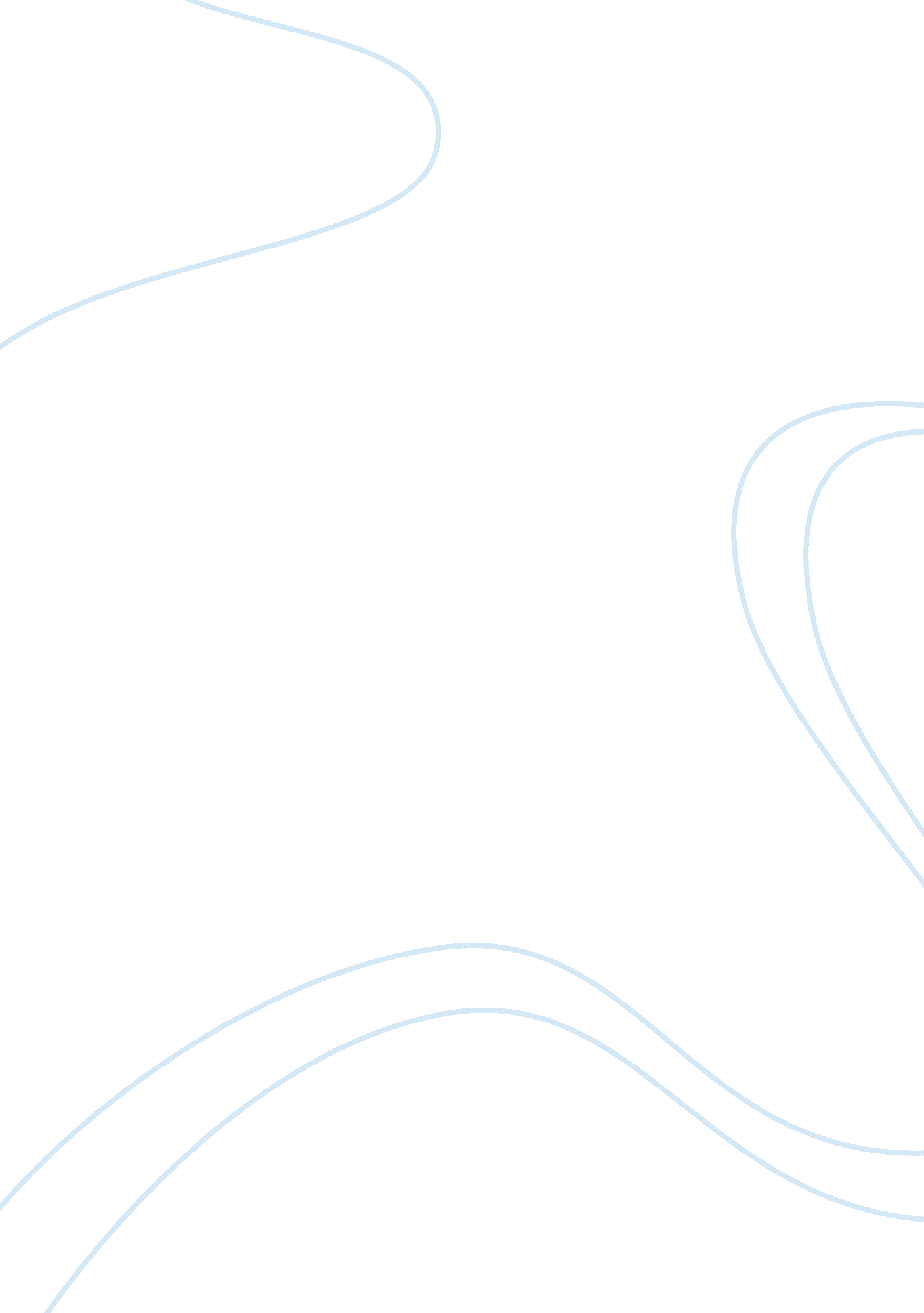 Microsoft windows course introductionBusiness, Management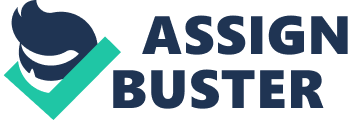 Course Syllabus BSHS/402 CASE MANAGEMENT Course Start Date: 10/30/2012 Course End Date: 12/3/2012 Please print a copy of this syllabus for handy reference. Whenever there is a question about what assignments are due, please remember this syllabus is considered the ruling document. Copyright Copyright ©2009 by University of Phoenix. All rights reserved. University of Phoenix© is a registered trademark of Apollo Group, Inc. in the United States and/or other countries. Microsoft©, Windows©, and Windows NT© are registered trademarks of Microsoft Corporation in the United States and/or other countries. All other company and product names are trademarks or registered trademarks of their respective companies. Use of these marks is not intended to imply endorsement, sponsorship, or affiliation. Edited in accordance with University of Phoenix© editorial standards and practices. Course Description This course covers principles, practices, and issues in case management. The diagnosis and treatment of developmental, psychological, and psychiatric roblems and treatment resources in the lease restrictive and most cost effective settings will be examined. Course Topics & Objectives Week One: Case Management Overview, Clientele, and Practice Models ·         Understand the basic definition and application of the case management function and process. ·         Delineate the concepts of case management as they apply to the needs of various special populations. ·         Describe the components of an integrated delivery model of case management. Week Two: Implementation of the Case Management Process          Describe the role and practice framework of case management. ·         Identify the differences and similarities of case management in the community setting and in the managed careenvironment. Week Three: Case Management Skills: Interpersonal and Information Gathering Skills, Goal Setting, Intervention, and Evaluation ·         Demonstrate the interpersonal skills necessary to build rapport in the early stages of case management. ·         Understand the integration of assessment to problem identification and goal setting. ·         Examine the connection between intervention planning and resource utilization. Week Four: Case Management Skills: Counseling, Therapy, and Linking of Clients to Services  ·         Examine the personal helping interventions that can have positive effects on behavioral patterns of vulnerable clients. ·         Understand the case manager's role in developing formal and informal linkages to benefit the client. Week Five: Case Management Skills: Reassessment, Outcome Monitoring, Advocacy, and General Case Management Problems  ·         Understand the correlation of reassessment, monitoring, and outcome evaluation to the prevention of future problems. Course Materials                                                                                                                Rothman, J. , ; amp; Sager, J. S. (1998). Case management: Integrating individual and community practice (2nd ed. ). Boston: Allyn and Bacon. All electronic materials are available on your student Web site. Point Values for Course Assignments                                                                            ASSIGNMENTS| Points| Individual (75%)|  | All WeeksParticipation and Discussion Questions| 200| Week Two Individual Assignment: Special Populations Paper| 150| Week Three Individual Assignment: Textbook Quiz| 200| Week FiveIndividual Assignment: Final Examination| 200| Learning Team (25%)|  | Week TwoLearning Team Charter| 25| Week ThreeCase ManagerInterviewQuestions| 25| Week FourLearning Team Assignment: Informal Networks Paper| 100| Week FiveLearning Team Assignment: Case Manager Interviews Presentation| 100| Total| 100| Week One Case Management Overview, Clientele, and Practice Models          Understand the basic definition and application of the case management function and process. ·         Delineate the concepts of case management as they apply to the needs of various special populations. ·         Describe the components of an integrated delivery model of case management. Course Assignments 1. Readings ·         Read the Appendix and Ch. 1, 2, ; amp; 10 of Case Management. ·         Read this week’s Electronic Reserve Readings. 2. Learning Team Instructions ·         Review the Week One objectives and discuss insights and questions you may have.          Prepare for the Case Manager Interviews Power Point Presentation. ?                                        Create a plan for how the case manager interviews will be selected and conducted and adding any new ideas. ?                                        Discuss the areas that each of you wishes to pursue, who to contact, and how to contact likely interviewees. ?                                        Start your search NOW to find a case manager to interview for your LT project. Each student is required to interview a case manager. You cannot interview someone where you work and you cannot interview you own case manager if you have one. Your case managers must have either a BA or MA degree. ?                                        Start thinking about questions you will ask your case manager. Working with your team members, start discussing possible questions you will ask the case managers during the interview. ·         Information obtained from these interviews will combined and synthesized into a Power Point presentation in Week Five about how case managers function in the real world.          Search online for articles on case management for special needs populations. Each person can choose their own population to write on for the Week Two Special Population paper; this is an exercise to help each team learn about various special populations. ?                                        Divide the various disability populations and conduct an online search for articles on each student’s specific population. ?                                        Review the articles found and focus on the similarities and differences in services to the various populations.                                         Conduct a group discussion in which you review the similarities and differences in case management practices between special needs populations. 3. Discussion Questions ·         There is a difference ingoalsthat are set by the client, and goals that a provider may wish for the client to achieve. Compare client-driven goals and provider-given goals. ·         As we’ve learned from this week’s reading, there are many different forms of advocacy. Discuss the role of advocacy in case management. What are some examples of ways we as case managers can appropriately advocate for our clients? Weekly Reminders Discussion Questions Discussion question responses will not count towards the class participation requirement. Only Posts to the Main forum will count towards participation. All Week: Remember to participate in the class discussions 4 out of 7 days during the week. Summary of Week 1 Deliverables Assignment| Individual or Learning Team| Location| Due|  Participation| Individual| Main| Ongoing – 4 days per week| Bio| Individual| Chat Room| Tuesday| Check-In| Individual| Main| Wednesday| Discussion Question (DQ) #1| Individual| Main| Wednesday| DQ #2| Individual| Main| Friday| Check-In to the Learning Team | Learning Team| Learning Team| Monday| Week Two Implementation of the Case Management Process ·         Describe the role and practice framework of case management. ·         Identify the differences and similarities of case management in the community setting and in the managed care environment. Course Assignments 1. Readings ·         Read Ch. 3 ; amp; 4 of Case Management. ·         Read this week’s Electronic Reserve Readings. 2. Learning Team Instructions ·         Prepare for the Textbook Quiz in Week Three by reviewing Ch. –4 of Case Management as a group. Create and Submit the Learning Team Charter to the Learning Team Forum. There is a Learning Team Charter located in the Materials Forum that should be used for this exercise. ·      Diversity Issues Exercise  o        Form dyads or triads and discuss with your teammate(s) your differences in sex, race, culture, politics, and religion. After you have completed your discussion, talk to each other about what you found hard to discuss, what you found easy, and whether or not what you experienced relates to your work with clients. Discuss your experiences with the rest of the Learning Team. 3. Individual Assignment: Special Populations Paper ·         Resource: University of Phoenix Material: Criteria for Preparing Individual Paper on Special Populations (It will say that it is due Week Four, but it is due Week Two) ·         Review the material gathered on your chosen special population for the Week One Learning Team discussion. The materials should include at least two scholarly sources. ·         Write a 3- to 5-page paper in which you explain the following:   ? What populations have you reviewed and which one have you selected? ?                                        How and why have you selected this population? How was this area of interest formed? ?                                        What do you bring to the field of helping that would benefit this specific population? ?                                        How would you use case management to help this population? ?                                        What limitations and strengths do you bring to this chosen field? How would you use the strengths and overcome the limitations?                                         Are there likely to be multicultural issues to be addressed as you work with this population? How would you address those? ?                                        What local resources did you find in your Internet search for this population? Format your paper according to APA standard. This is a scholarly paper, requiring at least two scholarly sources, and citations of all information that is not common knowledge. Additionally, it should NOT be written in first person. Be creative! 4. Discussion Questions Discuss the importance of boundaries for both the client and practitioner in case management. Describe the role played by managed care in case management. Weekly Reminders Discussion Questions Discussion question responses will not count towards the class participation requirement. Only Posts to the Main forum will count towards participation. Participation All Week: Remember to participate in the class discussions 4 out of 7 days during the week. Summary of Week 2 Deliverables Assignment| Individual or Learning Team| Location| Due|  Participation| Individual| Main| Ongoing – 4 days per week| LT Charter| Learning Team| Assignments link| Tuesday| DQ #3| Individual| Main| Wednesday| DQ #4 | Individual| Main| Friday| Special Populations Paper| Individual| Assignments Link| Sunday| Week Three Case Management Skills: Interpersonal and Information Gathering Skills, Goal Setting, Intervention, and Evaluation * Demonstrate the interpersonal skills necessary to build rapport in the early stages of case management. * Understand the integration of assessment to problem identification and goal setting. * Examine the connection between intervention planning and resource utilization. Course Assignments . Readings ·         Read Ch. 5 ; amp; 6 of Case Management. ·         Read this week’s Electronic Reserve Readings. 5. Individual Assignment: Textbook Quiz -     The Quiz will be posted prior to Day 1 of Week Three. ·         Complete the quiz on Ch. 1–4 of Case Management. 6. Learning Team Instructions ·         Discuss progress being made toward locating appropriate interviewees for the case management interviews, including any difficulties anyone is facing or experiencing, and solve problems as a team to overcome the difficulties.        Working as a team, prepare 12 interview questions (2 questions for each principle) in which the following are demonstrated: ? Assessment and reassessment ?         Establishing a relationship ?         Fostering client participation and empowerment ? Monitoring ?         Advocacy ?         Evaluation (system used to prevent problems in the future) These twelve questions are the core that each team member will be asking the case managers and presenting in full for the Case Managers Interview PPT. They should be submitted in the assignment link by the due date indicated. 7. Discussion Questions Using acase studyprovided by your instructor as an example, address one of the following two questions:  ·         List the components of an intake interview. In other words, what do you need to find out? ·         List the components of assessment. Describe how you would assess the seriousness of each problem and the steps you might take to address them. Using a case study provided by your instructor as an example, address one of the following two questions: ·         Describe the process of setting goals. ·         Describe formal and informal support systems and how you might use them for your case study. Weekly Reminders Discussion Questions Discussion question responses will not count towards the class participation requirement. Only Posts to the Main forum will count towards participation. Participation All Week: Remember to participate in the class discussions 4 out of 7 days during the week. Summary of Week 3 Deliverables Assignment| Individual or Learning Team| Location| Due|  Participation| Individual| Main| Ongoing – 4 days per week| DQ #5| Individual| Main| Wednesday| DQ #6| Individual| Main| Friday| Textbook Quiz| Individual| Assignments Link| Sunday| Case Manager Interview Questions| Learning Team| Assignments Link| Monday| Week Four Case Management Skills: Counseling, Therapy, and Linking of Clients to Services * Examine the personal helping interventions that can have positive effects on behavioral patterns of vulnerable clients. * Understand the case manager's role in developing formal and informal linkages to benefit the client. Course Assignments 8. Readings ·         Read Ch. 7 & 9 of Case Management. ·         Read this week’s Electronic Reserve Readings. 9. Learning Team Instructions           Review textbook material as a group from Weeks One through Four in preparation for the Final Examination in Week Five. ·         Continue preparing for the completion of the Case Manager Interviews Power Point Presentation due in Week Five. 10. Learning Team Assignment: Informal Networks paper ?         Write a 4- to 5-page paper using the following criteria:   Research:  As a team, find two peer reviewed articles or other scholarly sources (not including the textbook) in the UOP Library related to informal support networks. Every member of the team needs to read the articles.          Use information from the articles, your personal experiences if you so choose (1-2 paragraphs only of personal experiences in the paper – not 1-2 paragraphs of personal experiences for each member of the Learning Team), and ideas from the group discussion about the special population in your article. Be sure to read and follow the rubric posted in your Materials forum. ?         Be sure to give a description of the special population served in the article. Include information on the race, age, economic status, culture, andfamilystructure of the special population.          Submit your Informal Social Network assignment through the Assignment Link. * 11. Discussion Questions ·         Explain the difference between counseling and therapy. What do case managers do? * ·         Explain the differences between empowering and enabling clients and give examples of each. * Weekly Reminders Discussion Questions Discussion question responses will not count towards the class participation requirement. Only Posts to the Main forum will count towards participation. Participation All Week: Remember to participate in the class discussions 4 out of 7 days during the week. Summary of Week 4 Deliverables Assignment| Individual or Learning Team| Location| Due| Participation| Individual| Main| Ongoing – 4 days per week| DQ #7| Individual| Main| Wednesday| DQ #8| Individual| Main| Friday| Informal Networks Paper| Learning Team| Assignments Link| Monday| Week Five Case Management Skills: Reassessment, Outcome Monitoring, and Advocacy, and General Case Management Problems  * Understand the correlation of reassessment, monitoring, and outcome evaluation to the prevention of future problems. Course Assignments 13. Readings ·         Read Ch. 8 of Case Management. ·         Review Ch. 1–9 of Case Management.          Read this week’s Electronic Reserve Readings. 14. Individual Assignment: Final Examination ·         Complete the Final Examination. 15. Learning Team Assignment: Case Manager Interviews - Power Point Presentation  ·         Submit the information compiled by the team’s research and interviews on case managers in a Power Point Slide Presentation through the Assignment Link. There are NO maximum or minimum number of slides required. A word doc (. doc or docx) copy of all speaker’s notes is REQUIRED and should be entered into the assignment link separately. Failureto do so will result in a loss of points. 16. Discussion Questions ·         In case management, the term “ monitoring” has a specific meaning. Describe its definition and purpose within this context. Be sure to include the role of client involvement in your discussion. * ·         During monitoring and reassessment, clients may encounter various barriers. Describe one such barrier and what you as the case manager might do to help your client overcome it. Weekly Reminders Final Week Requirements Discussion question responses and participation will be required during the final week of the course. Discussion question responses will not count towards the class participation requirement Only Posts to the Main forum will count towards participation. Participation All Week: Remember to participate in the class discussions 4 out of 7 days during the week. Summary of Week 5 Deliverables Assignment| Individual or Learning Team| Location| Due| Participation| Individual| Main| Ongoing – 4 days per week| DQ #9| Individual| Main| Wednesday| DQ #10| Individual| Main| Friday| Final Exam| Individual| Assignments Link| Sunday| Learning Team Evaluations| Individual| Individual| Monday| Case Manager Interviews – Power Point Presentation| Learning Team| Assignments Link| Monday| 